                                                                                      проект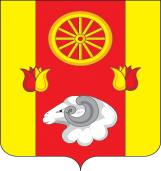 РОССИЙСКАЯ ФЕДЕРАЦИЯ
РОСТОВСКАЯ ОБЛАСТЬ ПЕРВОМАЙСКОЕ СЕЛЬСКОЕ ПОСЕЛЕНИЕМУНИЦИПАЛЬНОЕ ОБРАЗОВАНИЕ«ПЕРВОМАЙСКОЕ СЕЛЬСКОЕ ПОСЕЛЕНИЕ»АДМИНИСТРАЦИЯ  ПЕРВОМАЙСКОГО СЕЛЬСКОГО ПОСЕЛЕНИЯПОСТАНОВЛЕНИЕО координационном  совете по предпринимательству приАдминистрации Первомайского сельского поселения Ремонтненского района        В целях совершенствования формата взаимодействия исполнительной власти с предпринимательским сообществом,ПОСТАНОВЛЯЮ:1. Создать Координационный  совет по предпринимательству при Администрации Первомайского сельского поселения Ремонтненского района.2. Утвердить Положение о Координационном   совете по предпринимательству при Администрации Первомайского сельского поселения Ремонтненского района согласно приложению № 1.3. Утвердить состав Координационного  совета по предпринимательству при Администрации Первомайского сельского поселения Ремонтненского района  согласно приложению № 2.           4. Контроль  за исполнением настоящего постановления оставляю за собой.Глава  Администрации Первомайского сельского поселения                                                             В.Ф.ШептухинПриложение № 1 к постановлению                                                                                                                          Администрации Первомайского сельского поселенияРемонтненского района                                                                                                               от 00.00.2019 № 00 3Положение о Координационном   совете по предпринимательствупри Администрации Первомайского сельского поселения Ремонтненского района1. Общие положения 1.1. Координационный  совет по предпринимательству при Администрации  Первомайского сельского поселения Ремонтненского района (далее - Координационный совет) является постоянно действующим совещательным органом, образованным в обеспечение практического взаимодействия муниципальных органов исполнительной власти и представителей предпринимательских кругов, консолидации их интересов для выработки предложений по основным направлениям развития предпринимательства на территории Ремонтненского района и участия в реализации экономической политики района. 1.2. Координационный  совет возглавляет Глава Администрации Первомайского сельского поселения Ремонтненского района.1.3.  Координационный  совет осуществляет свою деятельность по планам, утвержденным председателем Координационного  совета на год. 1.4.Регламент  работы Координационного  совета утверждается его председателем. Члены Координационного  совета принимают участие в его работе на общественных началах без права замены. 1.5. Координационный  совет информирует орган местного самоуправления о подготовленных предложениях путем направления указанному органу решения Координационного  совета 1.6. Координационный  совет в своей деятельности руководствуется Конституцией Российской Федерации, законодательством Российской Федерации, законами Ростовской области,  нормативно-правовыми актами Ремонтненского района  и настоящим Положением. 1.7. Организационная и информационная поддержка деятельности Координационного  совета осуществляется Администрацией Первомайского сельского поселения Ремонтненского района.  2. Основные задачи Координационного  совета.2.1. Подготовка предложений по следующим вопросам: а) формирование новых подходов к развитию предпринимательства в Первомайском сельском поселении, отражение их в  муниципальных программах  поддержки предпринимательства; б) совершенствование  законодательства, регулирующего предпринимательскую деятельность, в том числе в налоговой, финансово-кредитной и инвестиционной сферах; в) привлечение внешних инвестиций в предпринимательство; г) устранение нормативно-правовых и административных барьеров на пути развития предпринимательства; д ) расширение возможностей для повышения образовательного уровня предпринимателей. 2.2. Содействие реализации  региональной и муниципальной политики, направленной на поддержку и развитие малого  предпринимательства. 2.3. Обеспечение взаимодействия  предпринимателей  с  органами местного самоуправления  на основе принципа прозрачности. 2.4. Содействие формированию позитивного общественного мнения о предпринимательской деятельности путем распространения положительного опыта субъектов предпринимательской деятельности. . 2.5. Привлечение граждан и представителей средств массовой информации к обсуждению вопросов, касающихся реализации права граждан на предпринимательскую деятельность, и выработка по данным вопросам рекомендаций. 2.6. Выдвижение и поддержка инициатив, имеющих местное значение. 3. Права Координационного  совета.Координационный  совет имеет право: - запрашивать в установленном порядке у муниципальных органов исполнительной власти, организаций и субъектов предпринимательской деятельности материалы и информацию (не носящие конфиденциальный характер), необходимые для выполнения возложенных на Координационный  совет задач; -  принимать решения по вопросам, рассматриваемым на заседании Координационного  совета; - готовить и вносить в установленном порядке проекты нормативных правовых актов Первомайского сельского поселения Ремонтненского района, а также предложения по  вопросам устранения административно-бюрократических барьеров, препятствующих развитию предпринимательства; - привлекать в установленном порядке к работе Координационного  совета представителей муниципальных органов  власти, контролирующих, общественных и других организаций,  руководителей малых и средних предприятий. Оказание имущественной поддержки субъектам малого и среднего предпринимательства  в виде передачи во владение и (или) в пользование муниципального  имущества  на возмездной основе, безвозмездной основе или на льготных условиях, органами муниципальной власти  осуществляется при участии Координационного  совета.В случае отчуждения недвижимого имущества, находящегося в муниципальной  собственности  и арендуемого субъектом малого и среднего предпринимательства, уведомление о включении данного имущества в нормативные правовые акты о планировании приватизации муниципального имущества  (далее – уведомление) направляется  в Координационный   совет. Сектор по имущественным, земельным отношениям Администрации  Первомайского сельского поселения Ремонтненского района направляет  уведомление членам Координационного  совета В течение 20 дней после получения уведомления члены Координационного  совета направляют свои предложения в сектор по имущественным, земельным отношениям для подготовки заключения по данному вопросу. Заключение Координационного  совета о целесообразности принятия решения о включении арендуемого имущества в нормативные правовые акты о планировании приватизации муниципального  имущества  направляется соответствующим органам исполнительной власти   в течение 30 дней после получения уведомления. 4. Организация и порядок работы Координационного  совета 4.1. Деятельность Координационного  совета осуществляется в соответствии с Регламентом работы, разрабатываемым Координационным   советом и утверждаемым его председателем. 4.2. Основная форма работы Координационного  совета - заседание. Заседание проводит председатель Координационного  совета, а в его отсутствие -  заместитель председателя. Заседания Координационного  совета проводятся не реже 1 раза в квартал.4.3. Внеплановые заседания Координационного  совета созываются председателем Координационного  совета, а в его отсутствие – заместителем председателя. Основанием для внеплановых заседаний являются аргументированные предложения членов Координационного  совета с перечнем предлагаемых для обсуждения вопросов и датой созыва.4.4. Члены Координационного  совета  участвуют в его работе лично. Заседание Координационного  совета считается правомочным, если на нем присутствует более половины его членов, включая председателя Координационного  совета либо его  заместителя. 4.5. Решение Координационного  совета принимается путем голосования. Решение считается принятым, если за него проголосовало более половины из числа присутствующих на заседании членов Координационного  совета4.6. Принятые решения Координационного  совета оформляются решением Координационного  совета, которое утверждается председателем Координационного  совета либо его  заместителем. Приложение № 2 к постановлению                                                                                                                          Администрации Первомайского сельского поселенияРемонтненского района                                                                                                               от 00.00.2019 № 00 СоставКоординационного  совета    по предпринимательствупри Администрации Первомайского сельского поселения   Ремонтненского района 1. Шептухин     Виктор  Федорович                                   - Глава Администрации Первомайского сельского                                                                        поселения Ремонтненского района, председатель                                                                       Координационного  совета.2. Коскин                                                      - индивидуальный предприниматель, глава             Сергей Андреевич                                       крестьянско-фермерского хозяйства, заместитель 	          председателя Координационного  совета.3. Коскина                                                    - ведущий специалист по земельным и    Анна Викторовна                                        имущественным отношениям Администрации                                                                            Первомайского сельского поселения Ремонтненского                                                                       района, секретарь Координационного  совета                                                 Члены Координационного  совета:4. Матыченко    Александр Васильевич                                  - начальник сектора экономики и финансов                                                                         Администрации Первомайского сельского                                                                          поселения Ремонтненского района5. Рубанова                                                     - индивидуальный предприниматель,    Светлана Викторовна 6.Бариев                                                         -  индивидуальный предприниматель , глава   Хаким  Адиевич                                             крестьянско-фермерского хозяйства                                                                              7. Бугакова                                                     -  ведущий специалист –экономист    Галина Николаевна                                       Администрации Первомайского сельского                                                                         поселения Ремонтненского   района 8.Мартысюк                                                   -   ведущий специалист  по общим вопросам   Наталья Ивановна                                           Администрации Первомайского сельского                                                                          поселения Ремонтненского   района    00.00.2019 г№00 с. Первомайское